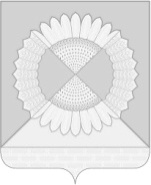 АДМИНИСТРАЦИЯ ГРИШКОВСКОГО СЕЛЬСКОГО ПОСЕЛЕНИЯ
КАЛИНИНСКОГО РАЙОНАПОСТАНОВЛЕНИЕсело ГришковскоеО порядке сообщения лицами, замещающими муниципальные должности, муниципальными служащими администрации Гришковского сельского поселения Калининского района о получении подарка в связи с протокольными мероприятиями, служебными командировками и другими официальными мероприятиями, участие в которых связано с исполнением служебных (должностных) обязанностей, сдачи и оценки подарка, реализации (выкупа) и зачисления средств, вырученных от его реализацииВ соответствии с Постановлением Правительства Российской Федерации от 09 января 2014 года № 10 «О порядке сообщения отдельными категориями лиц о получении подарка в связи с протокольными мероприятиями, служебными командировками и другими официальными мероприятиями, участие в которых связано с исполнением служебных (должностных) обязанностей, сдачи и оценки подарка, реализации (выкупа) и зачисления средств, вырученных от его реализации», Уставом Гришковского сельского поселения Калининского района, п о с т а н о в л я ю: 1. Утвердить Положение о порядке сообщения лицами, замещающими муниципальные должности, муниципальными служащими администрации Гришковского сельского поселения Калининского района о получении подарка в связи с протокольными мероприятиями, служебными командировками и другими официальными мероприятиями, участие в которых связано с исполнением служебных (должностных) обязанностей, сдачи и оценки подарка, реализации (выкупа) и зачисления средств, вырученных от его реализации (прилагается).2. Признать утратившим силу постановление администрации Гришковского сельского поселения Калининского района от 29 февраля 2016 года № 58 «Об утверждении порядка сообщения лицами, замещающими муниципальные  должности,  и  муниципальными  служащими  администрации 2Гришковского сельского поселения Калининского района о получении подарка в связи с их должностным положением или исполнением ими служебных (должностных) обязанностей, сдачи и оценки подарка, реализации (выкупе) и зачислении средств, вырученных от его реализации».3. Контроль за исполнением настоящего постановления оставляю за собой.4. Обнародовать настоящее постановление в установленном порядке и разместить на официальном сайте администрации Гришковского сельского поселения Калининского района в информационно-телекоммуникационной сети «Интернет» http://www.grishkovskoe.ru.   5. Постановление вступает в силу с момента его обнародования.Глава Гришковского сельского поселенияКалининского района                                                                             В.А. ДаценкоПРИЛОЖЕНИЕУТВЕРЖДЕНпостановлением администрацииГришковского сельского поселенияКалининского района от01.02.2018 № 9ПОЛОЖЕНИЕо порядке сообщения лицами, замещающими муниципальные должности, муниципальными служащими администрации Гришковского сельского поселения Калининского района о получении подарка в связи с протокольными мероприятиями, служебными командировками и другими официальными мероприятиями, участие в которых связано с исполнением служебных (должностных) обязанностей, сдачи и оценки подарка, реализации (выкупа) и зачисления средств, вырученных от его реализации1. Настоящее Положение определяет порядок сообщения лицами, замещающими муниципальные должности, муниципальными служащими, администрации Гришковского сельского поселения Калининского района (далее – лица, замещающие муниципальные должности, муниципальные служащие), о получении подарка в связи с протокольными мероприятиями, служебными командировками и другими официальными мероприятиями, участие в которых связано с исполнением служебных (должностных) обязанностей, его сдачи и оценки, реализации (выкупа) и зачисления средств, вырученных от его реализации.2. Для целей настоящего Положения используемые понятия означают следующее:а) «подарок, полученный в связи с протокольными мероприятиями, служебными командировками и другими официальными мероприятиями» - подарок, полученный лицом, замещающим муниципальную должность, служащим, работником от физических (юридических) лиц, которые осуществляют дарение исходя из должностного положения одаряемого или исполнения им служебных (должностных) обязанностей, за исключением канцелярских принадлежностей, которые в рамках протокольных мероприятий, служебных командировок и других официальных мероприятий предоставлены каждому участнику указанных мероприятий в целях исполнения им своих служебных (должностных) обязанностей, цветов и ценных подарков, которые вручены в качестве поощрения (награды);2б) «получение подарка в связи с протокольными мероприятиями, служебными командировками и другими официальными мероприятиями, участие   в   которых   связано   с    исполнением   служебных   (должностных) обязанностей - получение лицом, замещающим муниципальную должность, служащим, работником лично или через посредника от физических (юридических) лиц подарка в рамках осуществления деятельности, предусмотренной должностным регламентом (должностной инструкцией), а также в связи с исполнением служебных (должностных) обязанностей в случаях, установленных федеральными законами и иными нормативными актами, определяющими особенности правового положения и специфику профессиональной служебной и трудовой деятельности указанных лиц.3. Лица, замещающие муниципальные должности, муниципальные служащие не вправе получать не предусмотренными законодательством Российской Федерации подарки от физических (юридических) лиц в связи с их должностным положением или исполнением ими служебных (должностных) обязанностей, за исключением подарков, полученных в связи с протокольными мероприятиями, служебными командировками и другими официальными мероприятиями, участие в которых связано с исполнением ими служебных (должностных) обязанностей.4. Лица, замещающие муниципальные должности, муниципальные служащие обязаны в порядке, предусмотренном настоящим Положением, уведомлять обо всех случаях получения подарков в связи с протокольными мероприятиями, служебными командировками и другими официальными мероприятиями, участие в которых связано с исполнением ими служебных (должностных) обязанностей, администрацию Гришковского сельского поселения  Калининского  района.5. В администрации Гришковского сельского поселения Калининского района полномочия по приему подарков, полученных лицами, замещающими муниципальные должности, муниципальными служащими в связи с протокольными мероприятиями, служебными командировками и другими официальными мероприятиями, их оценке для целей принятия к учету, возлагаются на общий отдел (далее – уполномоченное структурное подразделение).6. Уведомление о получении подарка (далее – уведомление) согласно приложению № 1 к настоящему Положению представляется не позднее 3 рабочих дней после получения подарка и (или) завершения мероприятий, указанных в пункте 2 настоящего Положения (прибытия лиц, замещающих муниципальные должности, муниципальных служащих на место прохождения муниципальной службы), в уполномоченное структурное подразделение.При невозможности подачи уведомления в срок, указанном в настоящем пункте, по причине, не зависящей от лица, замещающего муниципальную должность, муниципального служащего, оно представляется не позднее следующего дня после ее устранения. 3Документы, подтверждающие стоимость подарка (кассовый чек, товарный чек, иной документ, подтверждающий в соответствии с законодательством Российской Федерации оплату (приобретение) подарка) (при их наличии), прилагаются к уведомлению.Уведомления подлежат регистрации в журнале регистрации уведомлений согласно приложению № 2 к настоящему Положению, который должен быть прошит и пронумерован, скреплен печатью администрации Гришковского сельского поселения Калининского района.Уведомление составляется в 2 экземплярах, один из которых возвращается заявителю с отметкой о регистрации, другой экземпляр направляется в комиссию по поступлению и выбытию материальных ценностей администрации Гришковского сельского поселения Калининского района, (далее – комиссия). 7. Подарок, стоимость которого подтверждается прилагаемыми к нему документами и не превышает 3 тысячи рублей, полученный муниципальным служащим, не подлежит передаче им в уполномоченное структурное подразделение. Подарок, стоимость которого подтверждается прилагаемыми к нему документами и превышает 3 тысячи рублей, либо стоимость которого одаряемому неизвестна, полученный муниципальным служащим, подлежит передаче им по акту приема-передачи, согласно приложению № 3 к настоящему Положению, не позднее 5 рабочих дней со дня регистрации уведомления ответственному лицу уполномоченного структурного подразделения, которое принимает его на хранение. Подарок, полученный лицом, замещающим муниципальную должность, независимо от его стоимости, подлежит передаче им в порядке, предусмотренном настоящим пунктом.До передачи подарка по акту приема-передачи ответственность в соответствии с законодательством Российской Федерации за утрату или повреждение подарка несет лицо, замещающее муниципальную должность, муниципальный служащий, получившие подарок.8. Акт приема-передачи составляется в 3 экземплярах, один из которых возвращается лицу, сдавшему подарок, другой экземпляр остается у ответственного лица уполномоченного структурного подразделения, третий экземпляр направляется в подразделение администрации Гришковского сельского поселения Калининского района, на которое возложены функции по ведению бухгалтерского учета.9. Принятый на хранение подарок должен иметь инвентаризационную карточку согласно приложению № 4 к настоящему Положению с указанием фамилии, инициалов и должности лица, сдавшего подарок, даты и номера акта приема-передачи и перечня, прилагаемых к ней документов. Хранение подарков осуществляется в условиях, соответствующих санитарно-эпидемиологическим правилам (нормативам) и обеспечивающих их сохранность, а также сохранение эксплуатационных характеристик. 410. В целях принятия к бухгалтерскому учету подарка в порядке, установленном законодательством Российской Федерации, определение его стоимости проводится на основе рыночной цены, действующей на дату принятия к учету подарка, или цены, аналогичной материальной ценности в сопоставимых условиях, в том числе с привлечением комиссии. Данные о действующей цене должны быть подтверждены документально, а при невозможности документального подтверждения – экспертным путем. В случае если стоимость подарка не превышает 3 тысячи рублей, он возвращается сдавшему его муниципальному служащему по акту приема-передачи, оформленному в соответствии с приложением № 3 к настоящему Положению. В случае отказа от сданного подарка, стоимость которого была не известна, а по результатам оценки составила менее 3 тысяч рублей, данный подарок подлежит включению в Реестр муниципального имущества администрации Гришковского сельского поселения Калининского района.11. Уполномоченное структурное подразделение обеспечивает включение в установленном порядке принятого к бухгалтерскому учету подарка, стоимость которого превышает 3 тысячи рублей, а также подарка, указанного в абзаце втором пункта 10 настоящего Положения, в Реестр муниципального имущества администрации Гришковского сельского поселения Калининского района.12. Лицо, замещающее муниципальную должность, муниципальный служащий, сдавшие подарок, могут его выкупить в случае, если не позднее двух месяцев со дня сдачи подарка направят соответствующее заявление на имя представителя нанимателя (работодателя).13. Уполномоченное структурное подразделение в течение 3 месяцев после поступления заявления, указанного в пункте 12 настоящего Положения, организует оценку рыночной стоимости подарка и уведомляет в письменной форме лицо, подавшее заявление (заявителя), о результатах оценки, после чего в течение месяца заявитель выкупает подарок по установленной в результате оценки стоимости, а в случае отказа от выкупа подарка – возмещает расходы муниципального органа на проведение оценки.13.1. В случае если в отношении подарка, изготовленного из драгоценных металлов и (или) драгоценных камней, не поступило от лиц, замещающих муниципальные должности, муниципальных служащих заявление, указанное в пункте 12 настоящего Положения, либо в случае отказа указанных лиц от выкупа такого подарка подарок, изготовленный из драгоценных металлов и (или) драгоценных камней, подлежит передаче уполномоченным структурным подразделением (уполномоченными органом или организацией) в федеральное казенное учреждение «Государственное учреждение по формированию Государственного фонда драгоценных металлов и драгоценных камней Российской Федерации, хранению, отпуску и использованию драгоценных металлов и драгоценных камней (Гохран России) при Министерстве финансов 5Российской Федерации» для зачисления в Государственный фонд драгоценных металлов и драгоценных камней Российской Федерации.14. Подарок, в отношении которого не поступило заявление, указанное в пункте 12 настоящего Положения, может использоваться администрацией Гришковского сельского поселения Калининского района с учетом заключения комиссии о степени полезности подарка для обеспечения деятельности администрации Гришковского сельского поселения Калининского района.15. Главой Гришковского сельского поселения Калининского района принимается решение о реализации подарка в случае нецелесообразности использования подарка администрацией Гришковского сельского поселения Калининского района для обеспечения его деятельности.16. Оценка стоимости подарка для целей реализации (выкупа) осуществляется субъектами оценочной деятельности в соответствии с законодательством Российской Федерации об оценочной деятельности. 17. Реализация подарка осуществляется уполномоченными органами посредством проведения торгов (в форме открытого конкурса или открытого аукциона) в порядке, предусмотренном законодательством Российской Федерации.18. В случае если подарок не выкуплен или не реализован, главой Гришковского сельского поселения Калининского района, принимается решение о повторной реализации подарка, либо о его безвозмездной передаче на баланс благотворительной организации, либо о его уничтожении в соответствии с законодательством Российской Федерации.19. Средства, вырученные от реализации (выкупа) подарка, зачисляются в доход бюджета Гришковского сельского поселения Калининского района в порядке, установленном бюджетным законодательством Российской Федерации.Начальник общего отдела администрацииГришковского сельского поселенияКалининского района                                                                         Т.А. Некрасова6ПРИЛОЖЕНИЕ № 1к Положению о порядке сообщения лицами, замещающими муниципальные должности, муниципальными служащими администрации Гришковского сельского поселения Калининского района о получении подарка в связи с протокольными мероприятиями, служебными командировками и другими официальными мероприятиями, участие в которых связано с исполнением служебных (должностных) обязанностей, сдаче и оценке подарка, реализации (выкупе) и зачислении средств, вырученных от его реализацииУведомление о получении подарка_________________________________(наименование уполномоченного структурного_______________________________подразделения муниципального органа)от____________________________________________________________ (ф.и.о., занимаемая должность)Уведомление от «___»_________ 20__г. В соответствии с______________________________________________ извещаю о получении ________________________________________________________________________________(дата получения)подарка (ов) на __________________________________________________________________________________________________________________________________________________(наименование протокольного мероприятия, служебной командировки, другогоофициального мероприятия, место и дата проведения, указание дарителя)Приложение: ________________________________________ на _____ листах(наименование документа)Подпись лица, представившего уведомление __________________ «__» __________ 20__ г.Подпись лица, принявшего уведомление ___________________ «__» ____________ 20__ г.Регистрационный номер в журнале ____________Дата «__» ___________________ 20__ г. Подпись ____________* Заполняется при наличии документов, подтверждающих стоимость подарка.7ПРИЛОЖЕНИЕ № 2к Положению о порядке сообщения лицами, замещающими муниципальные должности, муниципальными служащими администрации Гришковского сельского поселения Калининского района о получении подарка в связи с протокольными мероприятиями, служебными командировками и другими официальными мероприятиями, участие в которых связано с исполнением служебных (должностных) обязанностей, сдаче и оценке подарка, реализации (выкупе) и зачислении средств, вырученных от его реализацииЖУРНАЛо регистрации уведомлений о получении подарковМуниципальный орган, учреждение _________________________________________Структурное подразделение _______________________________________________Единица измерения (рублей)_________________* Графа 8 заполняется при наличии документов, подтверждающих стоимость подарка.** Графа 9 заполняется при принятии подарка на ответственное хранение.8ПРИЛОЖЕНИЕ № 3к Положению о порядке сообщения лицами, замещающими муниципальные должности, муниципальными служащими администрации Гришковского сельского поселения Калининского района о получении подарка в связи с протокольными мероприятиями, служебными командировками и другими официальными мероприятиями, участие в которых связано с исполнением служебных (должностных) обязанностей, сдаче и оценке подарка, реализации (выкупе) и зачислении средств, вырученных от его реализацииАкт приема-передачи подарка № ________«____» ___________ 20 ___ г.Наименование муниципального органа по ОКПО или учреждения_____________________________________________________________________Материально ответственное лицо_________________________________________________________________________________________________________________Мы, нижеподписавшиеся, составили настоящий акт о том, что _________________________________________________________________________________________(Ф.И.О., занимаемая должность)сдал (принял) ________________________________________________________(Ф.И.О. ответственного лица, занимаемая должность)принял (передал) подарок:Принял (передал) _______________________ _______________________                                                (подпись) (расшифровка подписи)Сдал (принял) _______________________ __________________________                                                (подпись) (расшифровка подписи)Принято к учету__________________________________________________________________(наименование структурного подразделения муниципальногооргана или учреждения)Исполнитель ________ ___________________ «__» ____________ 20__ г. (подпись) (расшифровка подписи)9ПРИЛОЖЕНИЕ № 4к Положению о порядке сообщения лицами, замещающими муниципальные должности, муниципальными служащими администрации Гришковского сельского поселения Калининского района о получении подарка в связи с протокольными мероприятиями, служебными командировками и другими официальными мероприятиями, участие в которых связано с исполнением служебных (должностных) обязанностей, сдаче и оценке подарка, реализации (выкупе) и зачислении средств, вырученных от его реализацииИнвентаризационная карточка № ____Наименование подарка ________________________________________________________	Вид подарка_________________________________________________________________	Стоимость ___________________________________________________________	Дата и номер акта приема-передачи _____________________________________	Сдал (Ф.И.О., должность) ______________________________________________	Принял ______________________________________________________________	Место хранения ______________________________________________________	Прилагаемые документы: 1. _____________________________________________________________	2. _____________________________________________________________	3. _____________________________________________________________	от01.02.2018№9Наименование подаркаНаименование подаркаХарактеристика подарка, его описаниеКоличество предметовСтоимость в рублях*1.2.ИтогоИтогоИтогоУведомлениеУведомлениеФ.И.О., замещаемая должностьДата и обстоятельства даренияХарактеристика подаркаХарактеристика подаркаХарактеристика подаркаХарактеристика подаркаМесто хранения**номердатаФ.И.О., замещаемая должностьДата и обстоятельства дарениянаименованиеописаниеколичество предметовстоимость*Место хранения**123456789В этом журнале пронумеровано и прошнуровано(________) ____________________________ страниц.В этом журнале пронумеровано и прошнуровано(________) ____________________________ страниц.В этом журнале пронумеровано и прошнуровано(________) ____________________________ страниц.В этом журнале пронумеровано и прошнуровано(________) ____________________________ страниц.В этом журнале пронумеровано и прошнуровано(________) ____________________________ страниц.В этом журнале пронумеровано и прошнуровано(________) ____________________________ страниц.В этом журнале пронумеровано и прошнуровано(________) ____________________________ страниц.В этом журнале пронумеровано и прошнуровано(________) ____________________________ страниц.В этом журнале пронумеровано и прошнуровано(________) ____________________________ страниц.Должностное лицо ______________________________ ____________ ____________________Должностное лицо ______________________________ ____________ ____________________Должностное лицо ______________________________ ____________ ____________________Должностное лицо ______________________________ ____________ ____________________Должностное лицо ______________________________ ____________ ____________________Должностное лицо ______________________________ ____________ ____________________Должностное лицо ______________________________ ____________ ____________________Должностное лицо ______________________________ ____________ ____________________Должностное лицо ______________________________ ____________ ____________________(должность) (подпись) (расшифровка подписи)(должность) (подпись) (расшифровка подписи)(должность) (подпись) (расшифровка подписи)(должность) (подпись) (расшифровка подписи)(должность) (подпись) (расшифровка подписи)(должность) (подпись) (расшифровка подписи)(должность) (подпись) (расшифровка подписи)(должность) (подпись) (расшифровка подписи)(должность) (подпись) (расшифровка подписи)М.П.М.П.М.П.М.П.М.П.М.П.М.П.М.П.М.П. «____» ______________ 20__г. «____» ______________ 20__г. «____» ______________ 20__г. «____» ______________ 20__г. «____» ______________ 20__г. «____» ______________ 20__г. «____» ______________ 20__г. «____» ______________ 20__г. «____» ______________ 20__г.Наименование подаркаХарактеристика подарка, его описаниеКоличество предметовСтоимость в рублях*